Ch. 20: BiotechnologyWhat you need to know:The terminology of biotechnology.How plasmids are used in bacterial transformation to clone genes.The key ideas that make PCR possible and applications of this technology.How gel electrophoresis can be used to separate DNA fragments or protein molecules.Information that can be determined from DNA gel results, such as fragment sizes and RFLP analysis.Using a Restriction Enzyme to make Recombinant DNA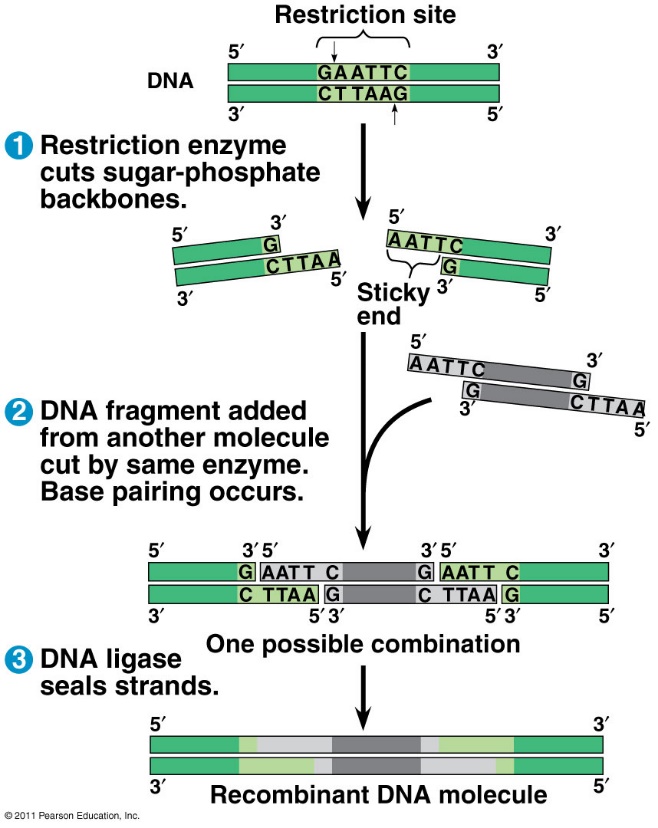 Gene Cloning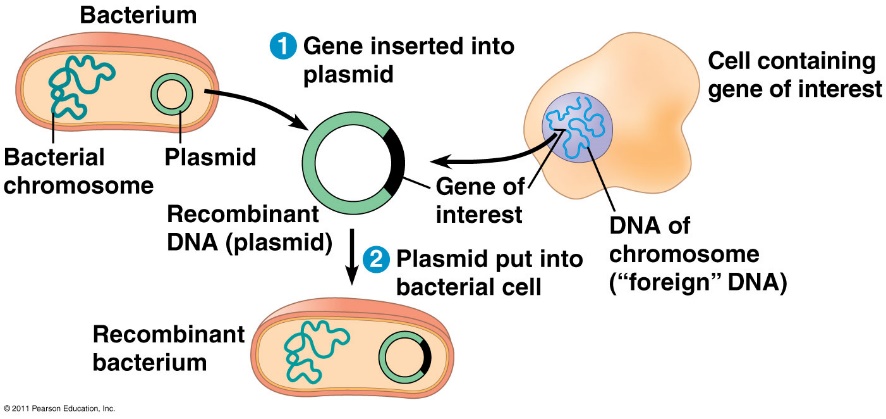 List/describe some applications of gene cloning technology:Techniques of Genetic EngineeringRFLPs vs STRVOCABULARY TERM:What you THINK it meansWhat it REALLY meansGenetic EngineeringBiotechnologyRecombinant DNAGene CloningRestriction EnzymesRestriction FragmentDNA LigaseCloning VectorPCR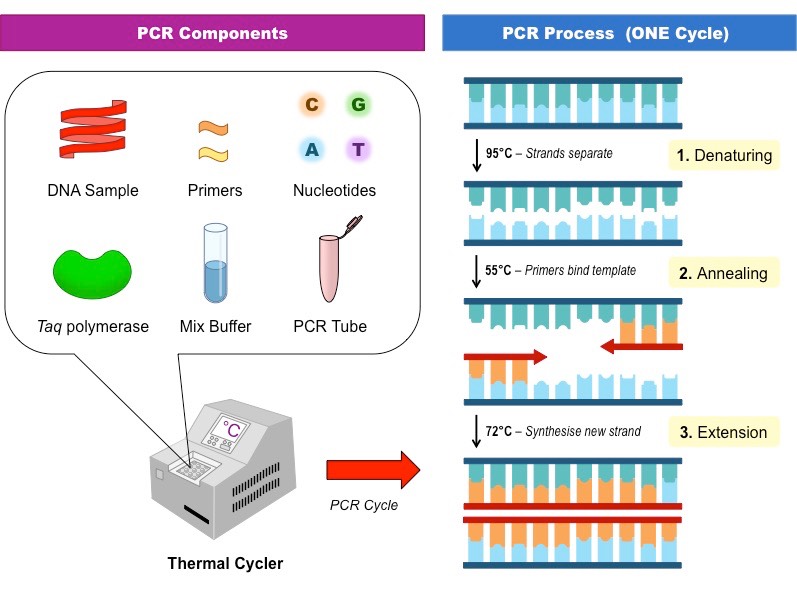 GENE THERAPY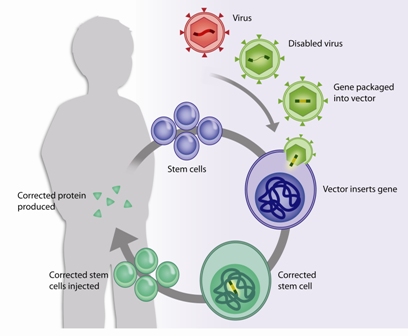 CLONING ORGANISMS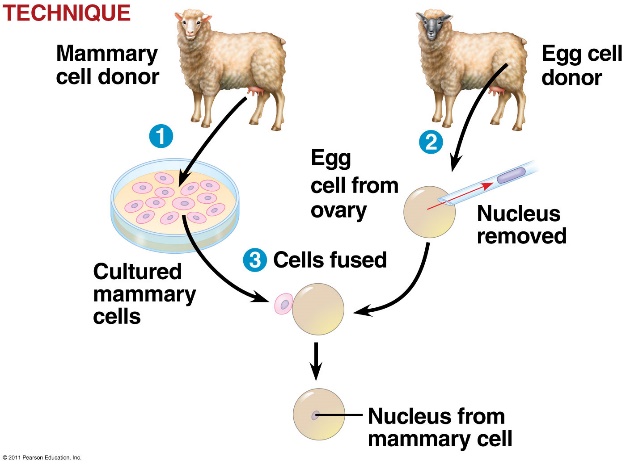 DNA MICROARRAY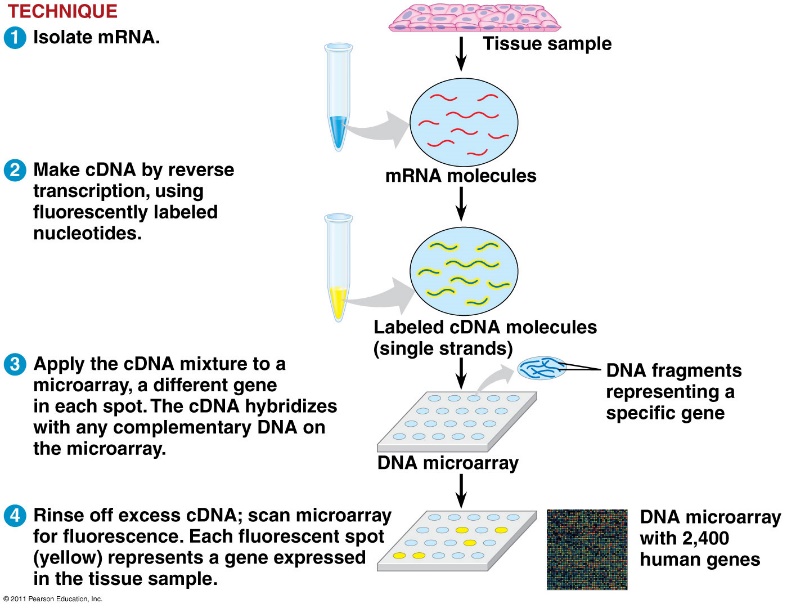 STEM CELLS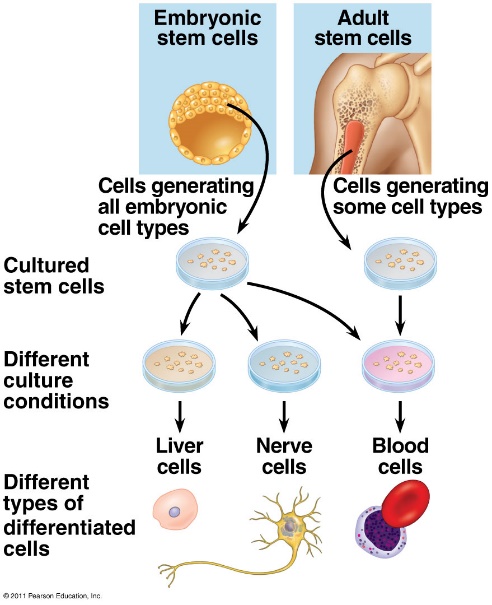 GMOs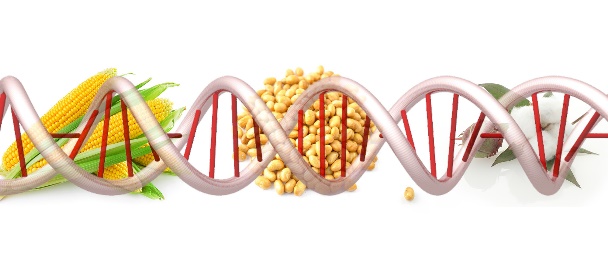 GEL ELECTROPHORESIS & DNA FINGERPRINTING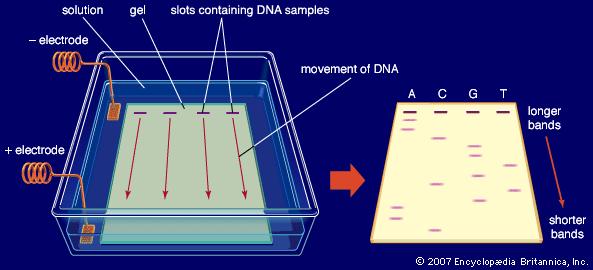 